 COMPLETION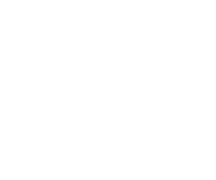 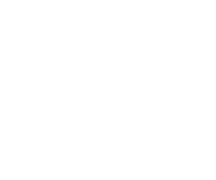 Enter Attendee’s NameCOMPLETED THE NEW YORK STATE SEXUAL HARASSMENT PREVENTION TRAINING COURSE  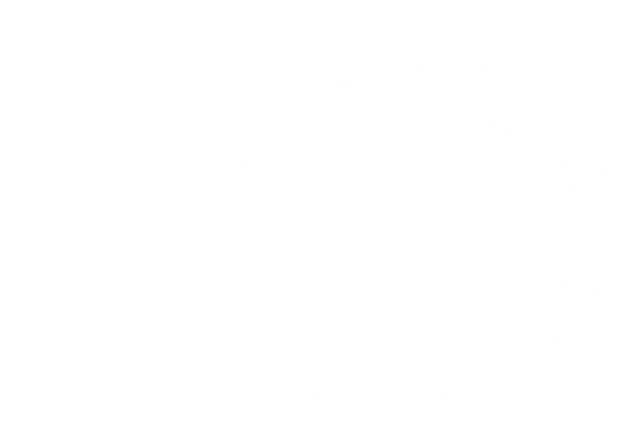 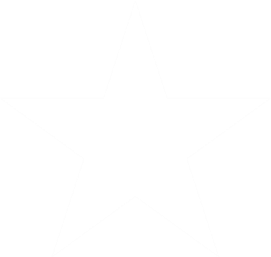 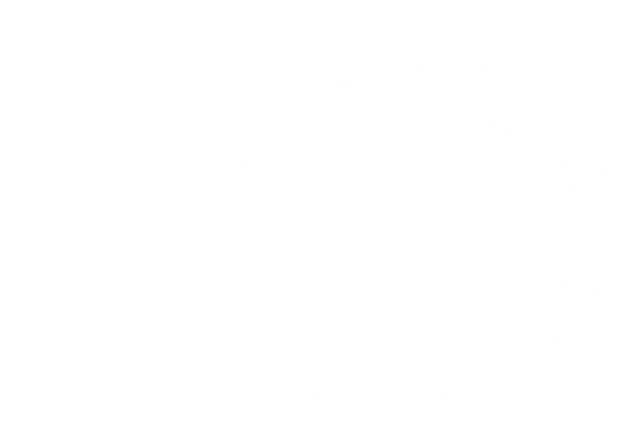 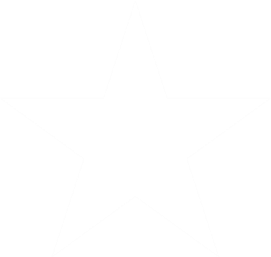 